Monika Hrunenáprvý ročník1. Vypočítaj:2. Pripíš číslo o 3 väčšie:    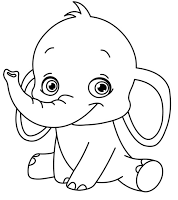 3. Pripíš číslo o 4 menšie:4.  Doplň chýbajúce číslo v rozklade: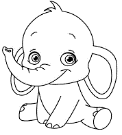 5. Vypočítaj retiazkový príklad:10 + 9 – 1 – 8 + 4 – 1 + 5 –  3 + 4 + 1 – 10 =  .........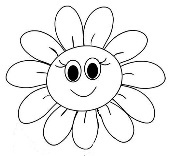 17 + 3 =14 + 6 =11 + 5 =10 – 4 =4 + 11 =13 + 5 =12 + 7 = 19 – 5 =11 + 8 =15 – 2 =19 – 2 =16 – 4 =1 + 10 =17 – 5 =16 – 4 =12 – 2 =18 – 8 =6 + 10 =10 + 5 =12 + 3 =15713416111992010171510101818202010101414  6  810  9  4